Přechod pro chodce ul. Růžový palouček_491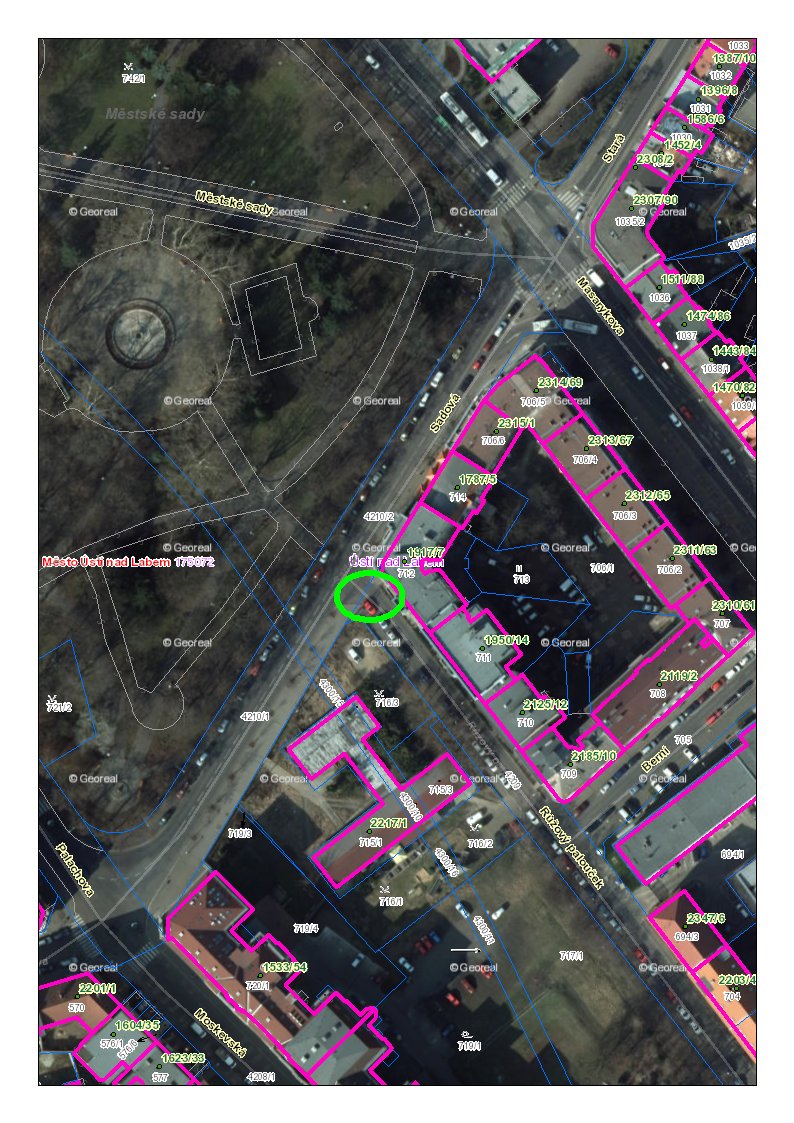 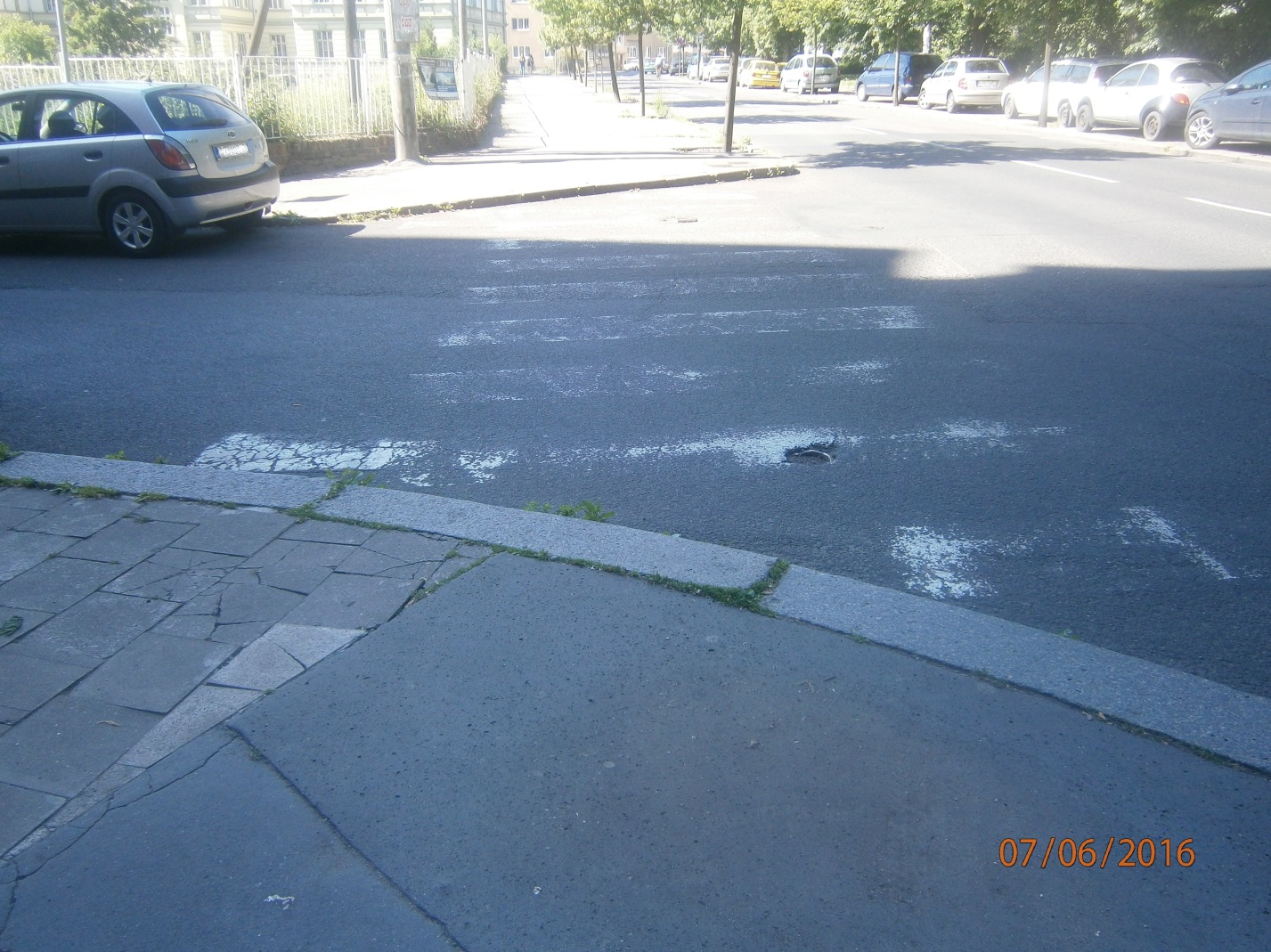 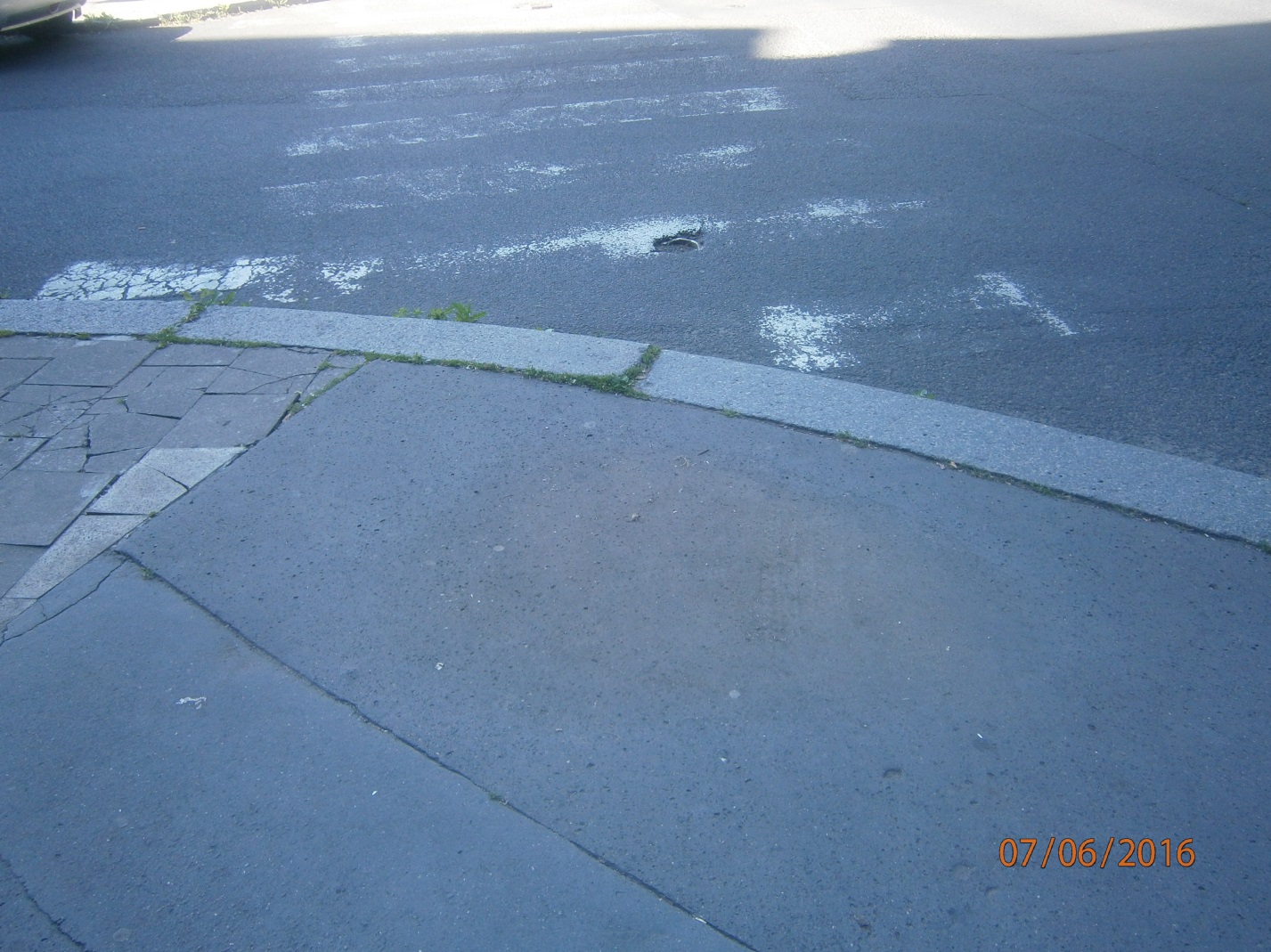 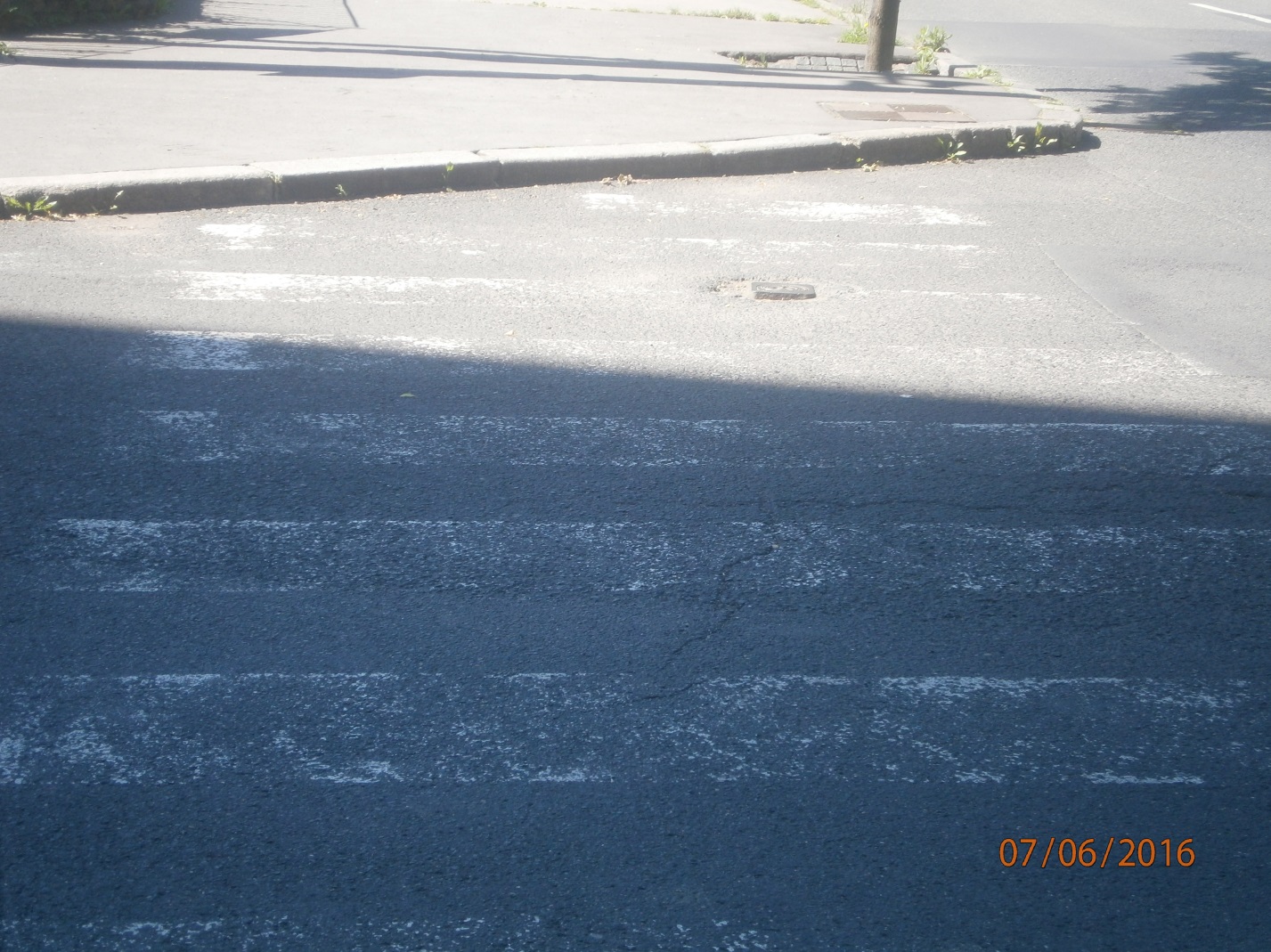 